Рисование зубной щеткой «Попугай».МАТЕРИАЛЫ:- трафарет- зубная щетка- гуашь- ножницы- скрепкиПОДГОТОВИТЕЛЬНАЯ РАБОТА (для родителей):ВНИМАНИЕ! Техника рисования зубной щеткой разбрызгивает краску не только на бумагу, но в умелых руках ребенка краска будет разбрызгана и по столу, полу, стенам и самому ребенку! Потому что это интересно, весело и грязно. Именно то, что обожают все дети! Поэтому тщательно подготовьте место для творчества!Нарисуйте на листе бумаги изображение птицы. Можно срисовать из книги или воспользоваться шаблоном.Вырежьте изображение и скрепите чистый лист и лист с шаблоном скрепками.ТВОРЧЕСКИЙ ПРОЦЕСС:Попросите малыша набрать щеткой немного краски, затем покажите ему, как проводя пальцем по щетине щетки получаются брызги на бумаге.Набрызгайте краску на весь лист. Когда краска высохнет, снимите скрепки и уберите шаблон. Сколько удовольствия доставит Вашему малышу обнаружить под кляксой самый настоящий рисунок!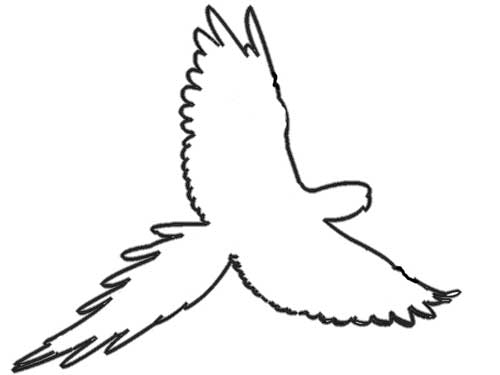 Шаблон попугая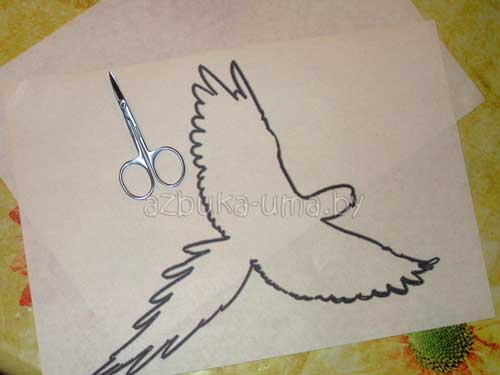 Вырезаем внутренний контур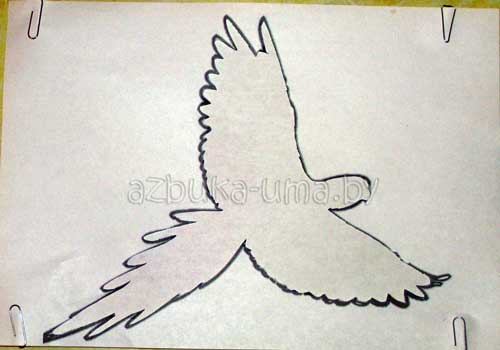 Скрепляем два листа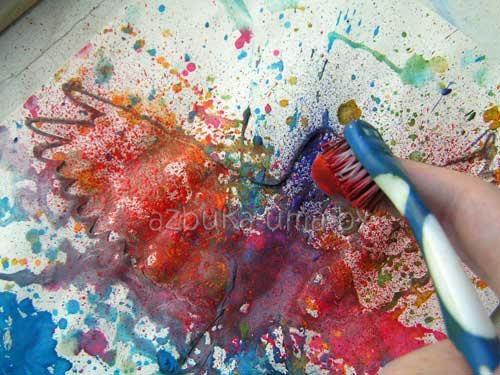 Набрызгиваем краску пальцем об щетку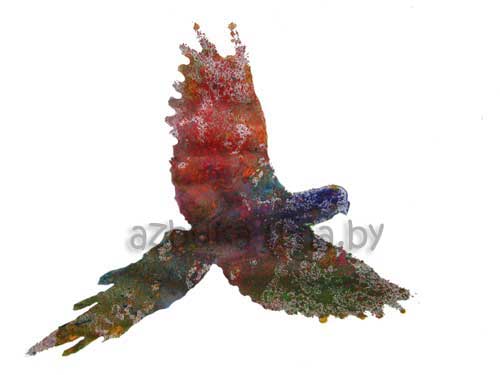 Убираем лист с шаблоном и получаем разноцветного попугая!